12th WORLD FORUM OF YOUNG ARCHITECTS 7th to 18th December 2015Bulletin d’inscription – Application Form NOM/NAME:  	PRENOM/FIRST NAME: DATE & LIEU DE NAISSANCE/DATE & PLACE OF BIRTH:NATIONALITE/CITIZENSHIP:	 LANGUES PARLEES/SPOKEN LANGUAGES: ADRESSE PERSONNELLE: HOME ADDRESS: 	TEL:  		EMAIL: ADRESSE PROFESSIONNELLE      ADDRESS OFFICE: TEL : 		EMAIL: TITRES ET DIPLOMES/TITLE AND DEGREES: FORME D’EXERCICE/PROFESSIONAL STATUS: La sélection sera faite d'après le Curriculum Vitae et un document concis illustrant votre expérience en regard du thème de la compétition (3 pages maximum y compris 1 page illustrée). Envoyez ces documents avec votre bulletin d’inscription.The selection will be made according to the Curriculum Vitae and a document describing your experience related to the theme of the Forum (3 pages maximum including 1 illustrated page). Send these documents with your application form.Envoyez votre dossier de candidature par mail à François Roblin au CAUE de l’Orne (4 Mo maximum)Forward your application Form and attachments by mail to François Roblin – CAUE de l’Orne (4 Mo maximum)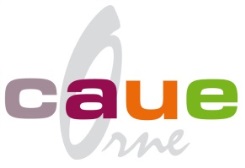 CAUE de l’OrneFrançois ROBLINEmail : forum2015@caue61.fr